San Saba Baseball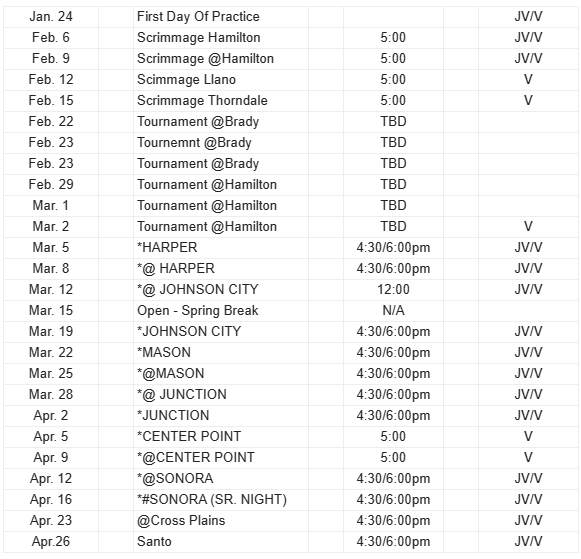 